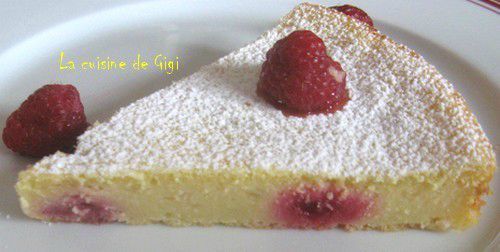  Lemon curd :2 œufs160 ml de jus de citron jaune100 g de sucre30 g de maïzenaFondant :125 g de crème épaissele zeste de 1 citron3 œufs40 g de farine40 g d'amande en poudre1 pincée de sel1 cc de sucre en poudre50 g de framboisesLemon curd épais : (à faire quelques heures avant)Dans une casserole, délayer la maïzena dans le jus de citron (froid) ajouter le sucre, les œufs un à un.Faire épaissir sur feu assez doux en remuant souvent.Le lemon curd doit avoir la consistance d'une crème pâtissière bien épaisse.Laisser le lemon curd complètement refroidir et mettre au frais.Fondant :Dans un saladier, détendre délicatement le lemon curd avec la crème épaisse.Ajouter le zeste de citron puis les 3 jaunes et mélanger à la spatule.Incorporer la farine et la poudre d'amande.Monter les blancs en neige avec la pincée de sel.Lorsqu'ils moussent ajouter 1 cc de sucre et continuer à battre jusqu'à ce qu'ils soient fermes.Préchauffer le four à 180°c.Verser la pâte dans un moule beurré et sucré.Enfoncer les framboises. Cuire pendant 20-25 mn.Laisser complètement refroidir pendant plusieurs heures.